Основні правила правильного виховання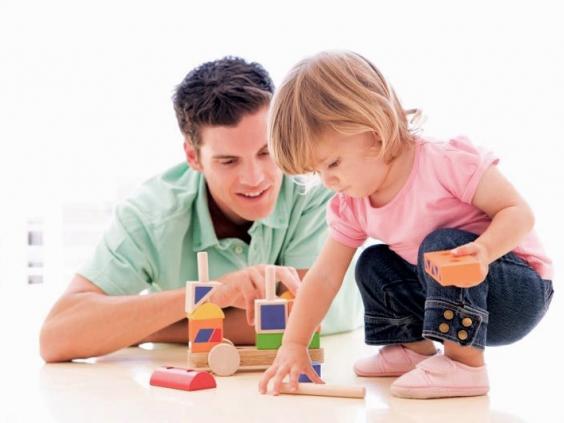 Давайте подивимося на те без чого не можна уявити успішне виховання дітей.Безумовне прийняття і любов до дитини - найважливіше і життєво необхідне відношення до малюка. Не забувайте обіймати, пестити говорити та виражати свою любов.Побудова меж дозволеного - батьки повинні сформувати межі дозволеного, та розумні заборони, адекватну віком систему покарань за недотримання правил сім'ї. Цій системі повинна дотримуватися вся сім'я та потрібно виключати невідповідність і непослідовність в питаннях виховання.Хвалити дитину за успіхи - формуючи його адекватну самооцінку. Це не означає що потрібно занадто переоцінювати досягнення, але не забувати їх хвалити й заохочувати.Мотивувати на самостійність - направляти до досягнення нових цілей відповідно до вікових можливостей малюка.Критикувати можна тільки поведінку, а не особистість дитини, та намагатися вдаватися до цього тільки в крайніх випадках. Описувати свої емоції на таку поведінку, що ви засмучуєтеся, що Вам неприємно і т.д.